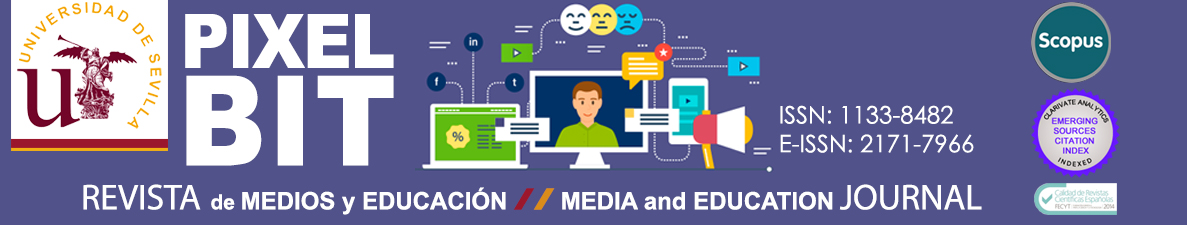 DATOS AUTORESEs necesario que se consignen todos los datos solicitados, y que todos los autores del manuscrito se encuentren registrados en el sistema OJS de Pixel-Bit. Revista de Medios y Educación (https://recyt.fecyt.es/index.php/pixel/login) TÍTULO EN ESPAÑOL: Percepción de estudiantes de bachillerato sobre el uso de Metaverse en experiencias de aprendizaje de realidad aumentada en matemáticasTITLE IN ENGLISH: Perception of high school students on the use of Metaverse in augmented reality learning experiences in mathematicsAUTORES (Indicar por orden de prelación):Autor 1 (Responsable de la correspondencia):Nombre: Carlos Enrique	 Apellidos: George ReyesInstitución: Instituto Tecnológico y de Estudios Superiores de MonterreyCategoría profesional: Doctor en Ciencias de la EducaciónCargo que ocupa en la institución (Professional position): Profesor Investigador adscrito al Grupo de Investigación de Enfoque Estratégico de Innovación Educativa de la Escuela de Humanidades y EducaciónDirección profesional: Blvd. Felipe Ángeles 2003, Venta Prieta, 42080 Pachuca de Soto, Hgo.Ciudad: Pachuca, Hidalgo País: MéxicoTeléfono: 771 138 3079 E-mail: cgeorge@tec.mxORCID: https://orcid.org/0000-0002-2529-9155ResearchGate: https://www.researchgate.net/profile/Carlos_George_Reyes Academia.edu: ____________________________@Twitter: @cgeorgemx Otra  RRSS: (Other RRSS)______________________